АДМИНИСТРАЦИЯЗАКРЫТОГО АДМИНИСТРАТИВНО-ТЕРРИТОРИАЛЬНОГО ОБРАЗОВАНИЯ СОЛНЕЧНЫЙПОСТАНОВЛЕНИЕОБ УТВЕРЖДЕНИИ МУНИЦИПАЛЬНОГО ПЛАНА МЕРОПРИЯТИЙ ПО ПРОТИВОДЕЙСТВИЮ КОРРУПЦИИ В ОРГАНАХ МЕСТНОГО САМОУПРАВЛЕНИЯ ЗАТО СОЛНЕЧНЫЙ НА 2021-2024  ГОДЫ      В целях совершенствования системы противодействия коррупции
в  ЗАТО Солнечный Тверской области и устранения причин, ее порождающих, во исполнение Указа Президента Российской Федерации от 16 августа 2021 года № 478
«О Национальном плане противодействия коррупции на 2021–2024 годы», администрация ЗАТО СолнечныйПОСТАНОВЛЯЕТ:    1. Утвердить муниципальный план мероприятий по противодействию коррупции в органах местного самоуправления ЗАТО Солнечный на 2021-2024 годы (прилагается).    2. Признать утратившим силу постановление администрации ЗАТО Солнечный от 21.12.2018 года № 214 «Об утверждении муниципального плана мероприятий по противодействию коррупции в органах местного самоуправления ЗАТО Солнечный на 2018-2020  годы».    3. Настоящее постановление вступает в силу с момента подписания, подлежит   размещению на сайте администрации ЗАТО Солнечный.    4. Контроль за исполнением настоящего Постановления оставляю за собой.         И.о. врио главы администрации ЗАТО Солнечный                                   М.А. Рузьянова Приложениек постановлению администрацииЗАТО Солнечныйот  01.10.2021 г.  № 143 МУНИЦИПАЛЬНЫЙ ПЛАН мероприятий по противодействию коррупции в органах местного самоуправления ЗАТО Солнечный на 2021-2024  годы01.10.2021    ЗАТО Солнечный                                          №  143№ п/пМероприятиеСрок исполненияИсполнители12341. Меры по совершенствованию нормативного правового обеспечения профилактики и противодействия коррупции1. Меры по совершенствованию нормативного правового обеспечения профилактики и противодействия коррупции1. Меры по совершенствованию нормативного правового обеспечения профилактики и противодействия коррупции1. Меры по совершенствованию нормативного правового обеспечения профилактики и противодействия коррупции1.1.Разработка и утверждение муниципальных правовых актов в сфере противодействия коррупциипо мере необходимостиСтруктурные подразделения администрации ЗАТО Солнечный1.2.Актуализация нормативных правовых актов ЗАТО Солнечный Тверской  области по вопросам профилактики и противодействия коррупции, приведение их в соответствие с федеральными нормативными правовыми актами (в том числе с учетом новелл, предусмотренных к внесению в федеральное законодательство в связи с реализацией Национального плана противодействия коррупции на 2021–2024 годы)постоянноРуководители структурных подразделений администрации ЗАТО СолнечныйЗаместитель главы администрации по правовым вопросам1.3.Осуществление контроля за исполнением муниципальных нормативных правовых актов, административных регламентов исполнения муниципальных функций и административных регламентов предоставления муниципальных услуг структурными подразделениями администрации ЗАТО Солнечный, а также подведомственными учреждениямипостоянноЗаместители главы администрации ЗАТО Солнечный1.4.Проведение антикоррупционной экспертизы проектов нормативных правовых актов и нормативных правовых актов администрации ЗАТО СолнечныйпостоянноЗаместитель главы администрации по правовым вопросам1.5.Направление на антикоррупционную экспертизу проектов нормативно-правовых актов администрации ЗАТО Солнечный в  Осташковскую межрайонную прокуратурупостоянноЗаместитель главы администрации по правовым вопросам2. Повышение эффективности механизмов предотвращения и урегулирования конфликта интересов, контроля за соблюдением запретов, ограничений и требований, установленных в сфере противодействия коррупции2. Повышение эффективности механизмов предотвращения и урегулирования конфликта интересов, контроля за соблюдением запретов, ограничений и требований, установленных в сфере противодействия коррупции2. Повышение эффективности механизмов предотвращения и урегулирования конфликта интересов, контроля за соблюдением запретов, ограничений и требований, установленных в сфере противодействия коррупции2. Повышение эффективности механизмов предотвращения и урегулирования конфликта интересов, контроля за соблюдением запретов, ограничений и требований, установленных в сфере противодействия коррупции2.1.Принятие мер по повышению эффективности контроля за соблюдением лицами, замещающими должности муниципальной службы ЗАТО Солнечный, требований законодательства Российской Федерации о противодействии коррупции, касающихся предотвращения и урегулирования конфликта интересов, в том числе за привлечением таких лиц к ответственности в случае их несоблюдения2021-2024 годы, доклад ежегодно до 30 декабря отчетного года, итоговый доклад до 1 ноября 2024 года Заместитель главы администрации по правовым вопросам2.2.Проведение проверок по каждому случаю несоблюдения запретов, ограничений и обязанностей, установленных в целях противодействия коррупции в соответствии с нормативными правовыми актами Российской Федерации и обеспечение применения к лицам, их нарушившим, мер юридической ответственности, предусмотренных законодательством Российской Федерациипри наличии основанийЗаместитель главы администрации по правовым вопросам Комиссия по соблюдению требований к служебному поведению муниципальных служащих ЗАТО Солнечный и урегулированию конфликта интересов2.3.Принятие мер по повышению эффективности кадровой работы в части, касающейся ведения личных дел лиц, замещающих муниципальные должности и должности муниципальной службы ЗАТО Солнечный, в том числе контроля за актуализацией сведений, содержащихся в анкетах, представляемых при назначении на указанные должности и поступлении на такую службу, об их родственниках и свойственниках в целях выявления возможного конфликта интересов2021-2024 годы, доклад ежегодно до 30 декабря отчетного года, итоговый доклад до 1 ноября 2024 года Руководители структурных подразделений администрации ЗАТО СолнечныйЗаместитель главы администрации по правовым вопросам2.4.Рассмотрение уведомлений о фактах обращения в целях склонения муниципальных служащих к совершению коррупционных правонарушенийпо мере поступленияКомиссия по соблюдению требований к служебному поведению муниципальных служащих ЗАТО Солнечный и урегулированию конфликта интересов2.5.Ведение журнала регистрации уведомлений о выполнении иной оплачиваемой работыпостоянноЗаместитель главы администрации по правовым вопросам2.6.Мониторинг участия лиц, замещающих муниципальные должности, должности муниципальной службы в ЗАТО Солнечный, в управлении коммерческими и некоммерческими организациями, с подготовкой аналитического доклада, содержащего обобщенные статистические данные, информацию о выявленных коррупционных правонарушениях и коррупционных рискахдо 10 сентября 2022 годаЗаместитель главы администрации по правовым вопросам2.7.Организация предоставления муниципальными служащими сведений об адресах сайтов и (или) страниц сайтов в информационно-телекоммуникационной сети Интернет, на которых муниципальным служащим, гражданином Российской Федерации, претендующим на замещение должности муниципальной службы, размещались общедоступная информация, а также данные, позволяющие его идентифицироватьдо 01.04.2022до 01.04.2023до 01.04.2024Руководители структурных подразделений2.8.Организация проведения заседаний комиссии по соблюдению требований к служебному поведению муниципальных служащих ЗАТО Солнечный и урегулированию конфликта интересов при наличии оснований, установленных Положением о комиссииПредседатель комиссии по соблюдению требований к служебному поведению муниципальных служащих ЗАТО Солнечный и урегулированию конфликта интересов2.9.Обеспечение взаимодействия с правоохранительными органами по вопросам борьбы с коррупциейпостоянноЗаместитель главы администрации по правовым вопросам2.10.Проведение с муниципальными служащими администрации ЗАТО Солнечный и гражданами, претендующими на должности муниципальной службы, индивидуальных бесед по вопросам прохождения муниципальной службы, этики поведения муниципального служащего, возникновения конфликта интересов, ответственности за совершение должностных правонарушенийпри поступлении на муниципальную службу и по мере необходимостиЗаместитель главы администрации по правовым вопросам2.11.Ознакомление муниципальных служащих с методическими материалами об ответственности за коррупционные правонарушенияпо мере необходимостиРуководители структурных подразделений администрации ЗАТО Солнечный3. Совершенствование порядка представления сведений о доходах, расходах, об имуществе и обязательствах имущественного характера,а также контроля за их достоверностью3. Совершенствование порядка представления сведений о доходах, расходах, об имуществе и обязательствах имущественного характера,а также контроля за их достоверностью3. Совершенствование порядка представления сведений о доходах, расходах, об имуществе и обязательствах имущественного характера,а также контроля за их достоверностью3. Совершенствование порядка представления сведений о доходах, расходах, об имуществе и обязательствах имущественного характера,а также контроля за их достоверностью3.1.Организация работы по предоставлению справок о доходах, расходах, об имуществе и обязательствах имущественного характера гражданами, претендующими на замещение должностей муниципальной службы, лицами, замещающими должности муниципальной службы, муниципальные должностив установленные законодательством срокиРуководители структурных подразделений администрации ЗАТО СолнечныйЗаместитель главы администрации по правовым вопросам3.2.Анализ достоверности сведений, предоставляемых гражданами, претендующими на замещение должностей муниципальной службы ЗАТО Солнечныйпри поступлении на муниципальную службуЗаместитель главы администрации по правовым вопросам3.3.Контроль за предоставлением сведений о доходах, расходах, об имуществе и обязательствах имущественного характера, представляемых гражданами, претендующими на замещение должностей руководителей муниципальных учреждений, и руководителями муниципальных учреждений, их супругами и несовершеннолетними детьмив установленные законодательством срокиЗаместители главы администрации ЗАТО Солнечный3.4.Проверка в установленном законодательством порядке достоверности и полноты сведений о доходах, расходах, об имуществе и обязательствах имущественного характера муниципальных служащих, их супругов и несовершеннолетних детей, представляемых муниципальными служащимив установленные законодательством срокиРуководители структурных подразделений администрации ЗАТО СолнечныйЗаместитель главы администрации по правовым вопросам3.5.Размещение на официальном сайте администрации ЗАТО Солнечный сведений о доходах, расходах, об имуществе и обязательствах имущественного характера муниципальных служащих, лиц, замещающих муниципальные должности, их супругов и несовершеннолетних детей, за 2021 г., 2023 г.Ежегодно в течение 14 рабочих дней после окончания срока подачи сведенийЗаместитель главы администрации по правовым вопросам3.6.Размещение на официальном сайте администрации ЗАТО Солнечный сведений о доходах, расходах, об имуществе и обязательствах имущественного характера руководителей муниципальных учреждений, их супругов и несовершеннолетних детей, за 2021 г., 2023 г.Ежегодно в течение 14 рабочих дней после окончания срока подачи сведенийЗаместитель главы администрации по правовым вопросам3.7.Заседание комиссии по противодействию коррупции на территории ЗАТО Солнечный Тверской области по вопросу проведения мониторинга предоставленных сведений о доходах, расходах, об имуществе и обязательствах имущественного характерамай 2022.май 2023май 2024 Ответственный секретарь комиссии4. Повышение эффективности образовательных и иных мероприятий, направленных на антикоррупционное просвещение и популяризацию в обществе антикоррупционных стандартов4. Повышение эффективности образовательных и иных мероприятий, направленных на антикоррупционное просвещение и популяризацию в обществе антикоррупционных стандартов4. Повышение эффективности образовательных и иных мероприятий, направленных на антикоррупционное просвещение и популяризацию в обществе антикоррупционных стандартов4. Повышение эффективности образовательных и иных мероприятий, направленных на антикоррупционное просвещение и популяризацию в обществе антикоррупционных стандартов4.1.Участие муниципальных служащих, в должностные обязанности которых входит участие в противодействии коррупции, в мероприятиях по профессиональному развитию в области противодействия коррупции, в том числе их обучение по дополнительным профессиональным программам в области противодействия коррупциипо мере необходимостиЗаместитель главы администрации по правовым вопросам 4.2.Участие лиц, впервые поступивших на муниципальную службу и замещающих должности, связанные с соблюдением антикоррупционных стандартов, в мероприятиях по профессиональному развитию в области противодействия коррупциипо мере необходимостиРуководители структурных подразделений администрации ЗАТО СолнечныйЗаместитель главы администрации по правовым вопросам4.3.Участие муниципальных служащих, в должностные обязанности которых входит участие в проведении закупок товаров, работ, услуг для обеспечения муниципальных нужд, в мероприятиях по профессиональному развитию в области противодействия коррупции, в том числе их обучение по дополнительным профессиональным программам в области противодействия коррупциипо мере необходимостиЗаместитель главы администрации по правовым вопросам4.4.Подготовка информационных материалов по вопросам противодействия коррупции, ее влияния на социально-экономическое развитие муниципального образования для публикации в средствах массовой информации и в сети Интернетпо мере необходимости, но не реже одного раза в годЗаместители главы администрации ЗАТО Солнечный4.5.Функционирование, наполнение раздела «Противодействие коррупции» на официальном сайте администрации ЗАТО Солнечный в сети ИнтернетпостоянноЗаместитель главы администрации по правовым вопросам4.6.Организация, проведение занятий (семинаров) для муниципальных служащих ЗАТО Солнечныйпо мере необходимости, но не реже одного раза в годЗаместитель главы администрации по правовым вопросам5. Совершенствование механизма реализации мер, направленных
на противодействие коррупции в сфере закупок товаров, работ, услуг для обеспечения государственных и муниципальных нужд5. Совершенствование механизма реализации мер, направленных
на противодействие коррупции в сфере закупок товаров, работ, услуг для обеспечения государственных и муниципальных нужд5. Совершенствование механизма реализации мер, направленных
на противодействие коррупции в сфере закупок товаров, работ, услуг для обеспечения государственных и муниципальных нужд5. Совершенствование механизма реализации мер, направленных
на противодействие коррупции в сфере закупок товаров, работ, услуг для обеспечения государственных и муниципальных нужд5.1.Проведение аудита в сфере закупок товаров, работ, услуг для обеспечения муниципальных нужд ЗАТО Солнечныйпо отдельному плануРевизионная комиссия ЗАТО Солнечный5.2.Ведение информационно-разъяснительной работы со структурными подразделениями администрации ЗАТО Солнечный, руководителями муниципальных казенных учреждений ЗАТО Солнечный о требованиях Федерального закона «О контрактной системе в сфере закупок товаров, работ, услуг для обеспечения государственных и муниципальных нужд»в течение годаЗаместитель главы администрации по экономике и ЖКХ5.3.Размещение планов-графиков закупок на сайте zakupki.gov.ru муниципальных учрежденийразрабатывается ежегодно на 1 год и утверждается в течение 10 рабочих дней после получения прав в денежном выраженииЗаместитель главы администрации по экономике и ЖКХ5.4.Осуществление финансового контроля за использованием бюджетных средств ЗАТО Солнечный в соответствии с действующим законодательствомв течение годаФинансовый отдел администрации ЗАТО Солнечный5.5.Приоритетное применение конкурентных процедур закупокПостоянноЗаместитель главы администрации по экономике и ЖКХ5.6.Совершенствование системы учета муниципального имущества; анализ и организация проверок использования муниципального имущества, переданного в аренду, хозяйственное ведение или оперативное управлениев течение годаОтдел земельных, имущественных отношений и градостроительства администрации ЗАТО Солнечный5.7.Осуществление контроля деятельности, связанной с предоставлением земельных участковв течение годаОтдел земельных, имущественных отношений и градостроительства администрации ЗАТО Солнечный6. Применение дополнительных мер по расширению участия граждан
и институтов гражданского общества в реализации государственной политики в области противодействия коррупции6. Применение дополнительных мер по расширению участия граждан
и институтов гражданского общества в реализации государственной политики в области противодействия коррупции6. Применение дополнительных мер по расширению участия граждан
и институтов гражданского общества в реализации государственной политики в области противодействия коррупции6. Применение дополнительных мер по расширению участия граждан
и институтов гражданского общества в реализации государственной политики в области противодействия коррупции6.1.Учет и своевременное рассмотрение обращений граждан, поступающих в администрацию ЗАТО Солнечный, содержащих сведения о коррупционной деятельности должностных лиц администрации ЗАТО СолнечныйпостоянноЗаместитель главы администрации по правовым вопросам6.2.Проведение анализа жалоб, обращений граждан и организаций о фактах проявления коррупции в деятельности органов местного самоуправления ЗАТО СолнечныйежеквартальноЗаместитель главы администрации по правовым вопросам6.3.Организация работы по привлечению к сотрудничеству некоммерческих организаций, уставами которых предусмотрено участие в противодействии коррупциипо мере необходимостиЗаместитель главы администрации по правовым вопросам6.4.Информирование граждан (посредством официального сайта, СМИ) о возможности их участия в осуществлении общественного контроля с использованием государственных интернет-ресурсов (www.regulation.gov.ru, www.vashkontrol.ru, www.roi.ru). постоянноЗаместитель главы администрации по правовым вопросам, главный редактор газеты «Городомля на Селигере»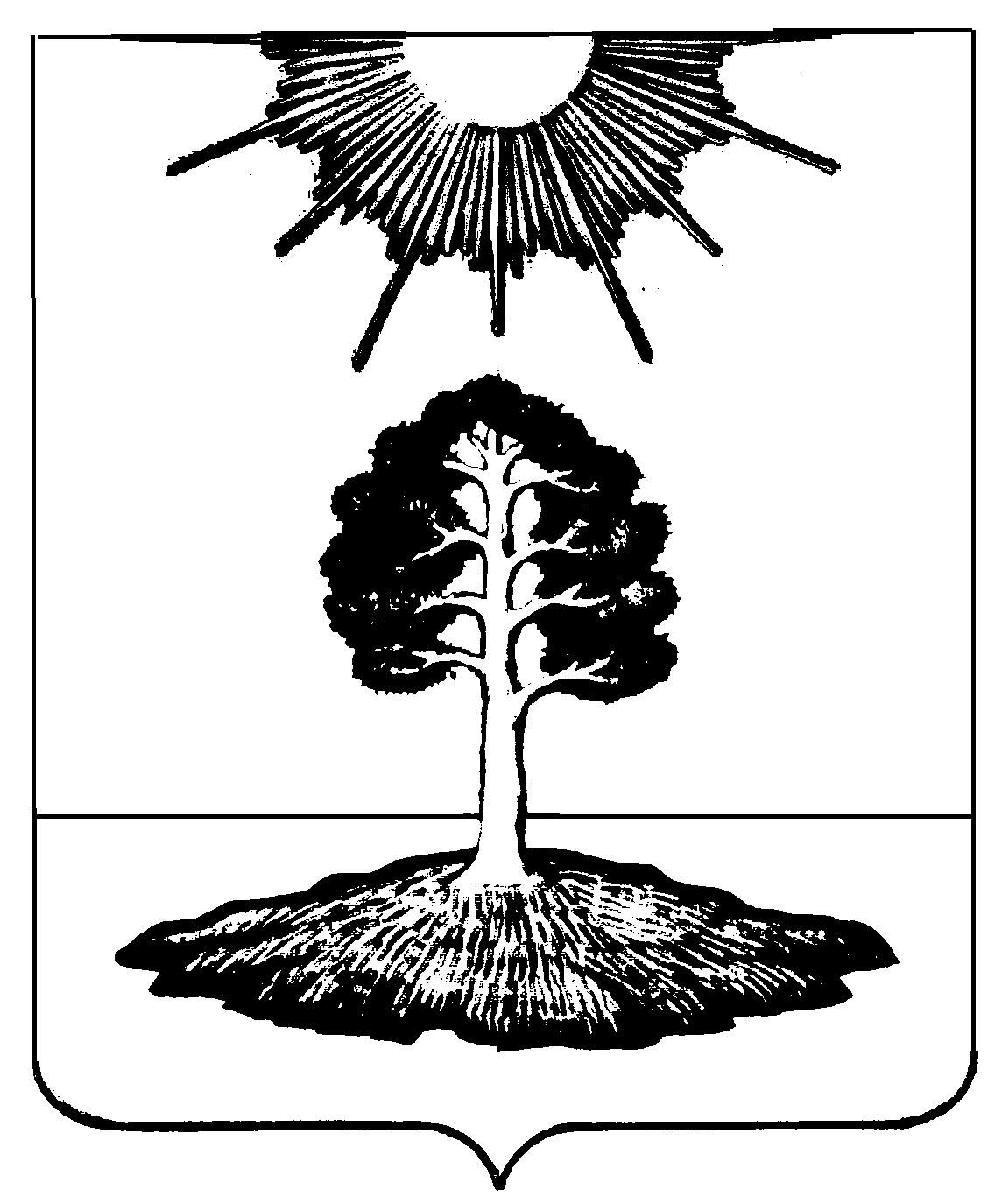 